Potravinová zbierka 202116-18.12.2021 (štvrtok-sobota)Online zbierka bola spustená od 1.12.2021 a bude prebiehať do 31.12.2021Ako sa zapojiť do zbierky?Zapojiť sa môžu všetci zákazníci, ktorí sa pri svojom bežnom nákupe rozhodnú zakúpiť trvanlivé potraviny navyše a darovať ich ľuďom v núdzi. Samotné darovanie potravín je veľmi jednoduché: stačí ich odovzdať na špeciálne vyznačené miesta alebo dobrovoľníkom z charitatívnych organizácií, ktorí budú v obchodoch na vyznačených miestach.Čo je vhodné darovať?Trvanlivépotraviny
ryža, cestoviny, strukoviny (fazuľa, hrach, šošovica), múka, detská krupica, detské príkrmy, detská výživa, instantné polievky, konzervy (rybacie, mäsové), zaváraniny, pretlak, paštéty, káva, čaj, olej, ocot, cukor, soľ, koreniny, med, lekvár, puding, sušené ovocie, sušienky, sušené mliekoDrogéria:
pracie prostriedky, prostriedky na umývanie riadu a na dezinfekciu, vrecia na odpad, šampón, sprchovací gél, zubné kefky, zubné pasty, jednorazové holiace strojčeky, holiace peny, dámske vložky, hygienické vreckovky, toaletný papier, plienky, vlhčené obrúskyKomu potraviny poputujú?Matkám s deťmiOpusteným senioromRodinám v núdziĽuďom žijúcim na uliciTým, ktorý nás prosia o pomocDarované potraviny a produkty na osobnú hygienu sú venované zapojeným charitatívnym organizáciám: Potravinovej banke Slovenska, Slovenskej katolíckej charite, Evanjelickej diakonii, OZ Vagus a Depaul Slovensko. Všetky darované produkty sa tak dostanú k tým, ktorí ich najviac potrebujú, ako napríklad k osamelým seniorom, rodičom samoživiteľom, ľuďom bez domova a ďalším ľuďom v núdzi.Online zbierka –  dá sa vybrať z troch balíčkov pomoci : základný, veľký a balíček pre osamelých seniorov v hodnote od 5 do 12 eur.https://potravinydomov.itesco.sk/groceries/sk-SK/search?query=potravinov%C3%BD%20bal%C3%AD%C4%8Dek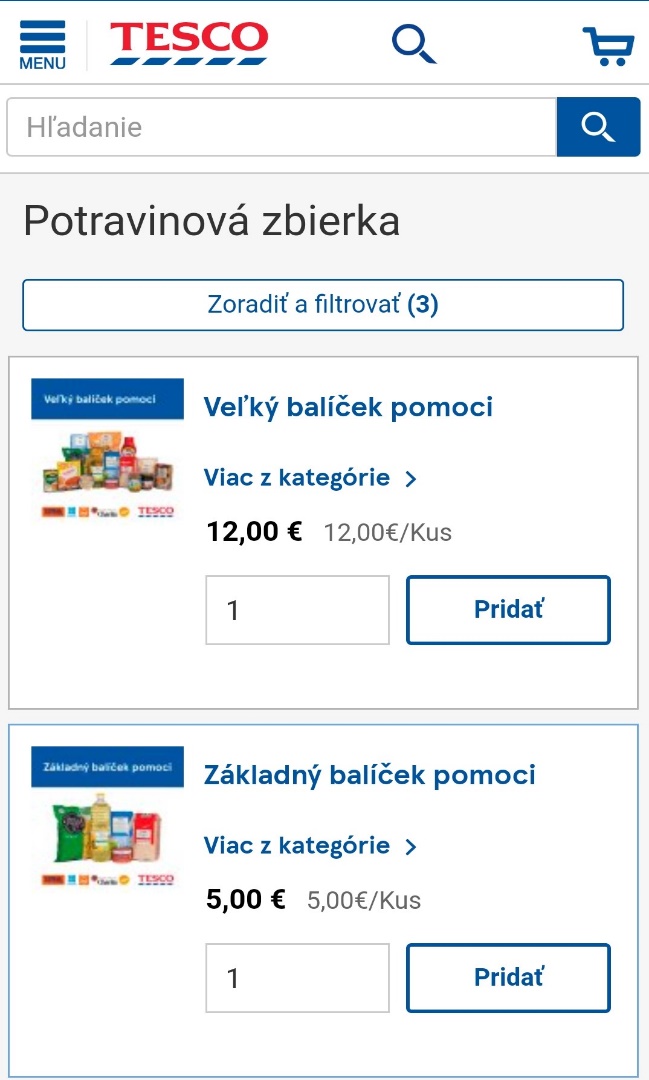 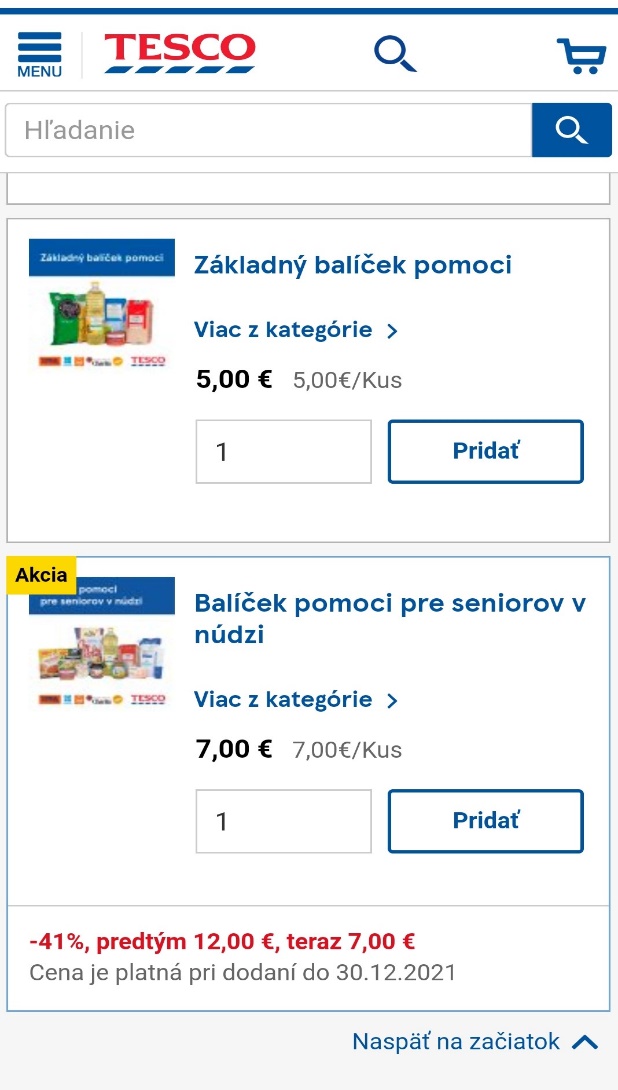 